OSNOVNA ŠKOLA U ĐULOVCU             Đ U L O V A CKLASA:007-04/24-01/04URBROJ:2103-87-24-1Đulovac, 7.ožujka 2024.             P   O   Z   I   V Obavještavamo Vas da će se temeljem članka 47. Statuta Osnovne škole u Đulovcu  održati  sjednica  Školskog odbora  11.ožujka 2024. u 15.30 sati u Osnovnoj školi u Đulovcu.                       Za sjednicu se predlaže slijedeći DNEVNI  RED:1.Usvajanje  zapisnika s prošle sjednice Školskog odbora održane elektronski  7.ožujka 2024.godine-zapisničar2. Razmatranje prijedloga Statuta i temeljem članka 118. Zakona o odgoju i obrazovanju u osnovnoj i srednjoj školi  i članka 58.Statuta škole donošenje odluke o usvajanju prijedloga  Statuta Osnovne škole u Đulovcu na prijedlog ravnateljice - tajnica, ravnateljica3. Upiti i prijedlozi					Predsjednica Školskog odbora:						Željka Kollert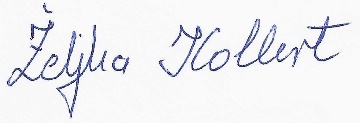 